                                        проект                                             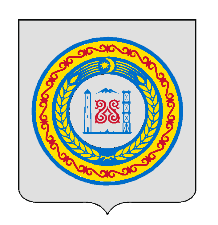 ЗАСЕДАНИЕ СОВЕТА ДЕПУТАТОВ АВТУРИНСКОГО СЕЛЬСКОГО ПОСЕЛЕНИЯ ШАЛИНСКОГО МУНИЦИПАЛЬНОГО РАЙОНА ЧЕЧЕНСКОЙ РЕСПУБЛИКИ ЧЕТВЕРТОГО СОЗЫВАРЕШЕНИЕ от 00.00.2021 г.                                           № 00                                                с. Автуры «Об утверждении Программы в области энергосбережения и повышения энергетической эффективности Автуринского сельского поселения на 2021- 2022 гг.  и на перспективу до 2023 год»В соответствии с Федеральным законом от 23 ноября 2009 года № 261-ФЗ «Об энергосбережении и о повышении энергетической эффективности и о внесении изменений в отдельные законодательные акты Российской Федерации», постановлением Правительства Российской Федерации № 1225 от 31 декабря 2009 года «О требованиях к региональным и муниципальным программам в области энергосбережения и повышения энергетической эффективности», Федеральным законом от 03 октября 2003 года № 131-ФЗ «Об общих принципах организации местного самоуправления в Российской Федерации»,                                                   Р Е Ш И Л:Утвердить программу в области энергосбережения и повышения энергетической эффективности Автуринского сельского поселения на 2021- 2022 гг.  и на перспективу до 2023 год.Разместить на официальном сайте администрации Автуринского сельского поселения https://avturi.ru/ в сети Интернет.Настоящее решение вступает в силу с момента его официального опубликования.Председатель Совета депутатов                                                  В.Д. Музаев« ____ »  ________________________2021 г.2021 годОглавлениеПаспорт программы_________________________________________.Введение___________________________________________________.Комплексный анализ текущего состояния энергосбережения и повышения энергетической эффективности .Цели и задачи Программы____________________________.Цели программыЗадачи программы _________________.Срок и этапы реализации программы Целевые показатели Мероприятия по энергосбережению и повышению энергетической эффективностиОжидаемые результаты Объем и источник финансирования                                   ПАСПОРТ ПРОГРАММЫ «Общие сведения об организаций»ВведениеПрограмма разработана в соответствии с Федеральным законом от 23 ноября 2009 г. N2 261-ФЗ «Об энергосбережении и повышении энергетической эффективности и о внесении изменений в отдельные законодательные акты Российской Федерации» (далее - Закон N2 261-ФЗ);Постановление Правительства РФ от 31 декабря 2009 г. N 1225 «О требованиях к региональным и муниципальным программам в области энергосбережения и повышения энергетической эффективности»Приказ Министерства энергетики РФ от 30 июля 2014г. N399 «Об утверждении методики расчета целевых показателей в области энергосбережения и повышения энергетической эффективности, в том числе в сопоставимых условиях» (для муниципальных программ);Приказ Минэнерго России от 30.06.2014 N398 «Об утверждении требований к форме программ в области энергосбережения и повышения энергетической эффективности организаций с участием государства и муниципального образования, организаций, осуществляющих регулируемые виды деятельности и отчетности о ходе их реализации»;Приказ Министерства экономического развития РФ от 24 октября 2011 г. N591"О порядке определения объемов снижения потребляемых государственным (муниципальным) учреждением ресурсов в сопоставимых условиях"Приказ Минэнерго России от 11.12.2014 N916 «об утверждении методических рекомендаций по разработке и реализации региональных и муниципальных программ в области энергосбережения и повышения энергетической эффективности»Программа содержит взаимоувязанный по срокам, исполнителям и финансовым ресурсам перечень мероприятий по энергосбережению и повышению энергетической эффективности, направленный на обеспечение рационального использования энергетических ресурсов.Основными проблемами, приводящими к нерациональному использованию энергетических ресурсов в учреждении являются:Отсутствие мотивации работников ответственных за энергосбережение.Отсутствие финансирования для реализации мероприятии по реализации программы.Целевые показатели.Цели ПрограммыОсновной целью Программы являются обеспечение рационального использования энергетических ресурсов в учреждении за счет реализации мероприятий по энергосбережения и повышения энергетической эффективности.Задачи Программы Для достижение поставленных целей в ходе реализации Программы  необходимо решить следующие основные задачи:Реализация организационных мероприятий по энергосбережению и повышению энергетической эффективности;     повышение эффективности системы электроснабжения;     повышение эффективности системы теплоснабжения;повышение эффективности системы водоснабжения;Сроки и этапы реализации Программы Программа рассчитана на период 2021-2022 гг. и на перспективу до 2023Целевые показатели Перечень целевых показатели энергосбережения и повышения энергетической эффективности для мониторинга реализации программных мероприятий приведен в Приложении №1.Ожидаемые результатыПо итогам реализации программы прогнозируется достижение следующих основных результатов:Обеспечения надежной и бесперебойной работы системы энергосбережения учреждения;снижение расходов на коммунальные услуги и энергетические ресурсы; не менее 15 % по отношению к 2020 г. за реализации программы.Стимулирование энергосберегающего поведения работников организации;Реализация программы обеспечит высвобождение средств для реализации мероприятий по энергосбережению и повышению энергетической эффективности за счет полученной экономии в результате снижения затрат на оплату энергетических ресурсов.Экономия энергетических ресурсов от внедрения мероприятий по энергосбережению и повышению энергетической эффективности в период реализации мероприятий программы с 2021-2023 г в стоимостном выражении составит 47700 рублей (в текущих ценах).Средний срок окупаемости мероприятий программы составляет 1  года.Целевые показатели в области энергосбережения и повышения энергетической эффективности в государственном секторе1. Удельный расход электрической энергии на снабжение органов государственной власти субъекта Российской Федерации и государственных учреждений субъекта Российской Федерации (в расчете на 1 кв. метр общей площади) (Уээ.гос) определяется по формуле:Уээ.гос = ОПээ.гос / Псубъект (кВт∙ч/кв. м),где:ОПээ.гос - объем потребления электрической энергии в органах государственной власти и государственных учреждениях субъекта Российской Федерации, кВт∙ч.Псубъект - площадь размещения органов государственной власти и государственных учреждений субъекта Российской Федерации, кв. м.2. Удельный расход тепловой энергии на снабжение органов государственной власти субъекта Российской Федерации и государственных учреждений субъекта Российской Федерации (в расчете на 1 кв. метр общей площади) (Утэ.гос) определяется по формуле:Утэ.гос = ОПтэ.гос / Псубъект (Гкал/кв. м),где:ОПтэ.гос - объем потребления тепловой энергии в органах государственной власти и государственных учреждениях субъекта Российской Федерации, Гкал;Псубъект - площадь размещения органов государственной власти и государственных учреждений субъекта Российской Федерации, кв. м.3. Удельный расход холодной воды на снабжение органов государственной власти субъекта Российской Федерации и государственных учреждений субъекта Российской Федерации (в расчете на 1 человека) (Ухвс.гос) определяется по формуле:Ухвс.гос = ОПхвс.гос / Ксубъект (куб. м/чел.),где:ОПхвс.гос - объем потребления холодной воды в органах государственной власти и государственных учреждениях субъекта Российской Федерации, куб. м;Ксубъект - количество работников органов государственной власти и государственных учреждений субъекта Российской Федерации, чел.4. Удельный расход горячей воды на снабжение органов государственной власти субъекта Российской Федерации и государственных учреждений субъекта Российской Федерации (в расчете на 1 человека) (Угвс.гос) определяется по формуле:Угвс.гос = ОПгвс.гос / Ксубъект (куб. м/чел.),где:ОПгвс.гос - объем потребления горячей воды в органах государственной власти и государственных учреждениях субъекта Российской Федерации, куб. м;Ксубъект - количество работников органов государственной власти и государственных учреждений субъекта Российской Федерации, чел.5. Удельный расход природного газа на снабжение органов государственной власти субъекта Российской Федерации и государственных учреждений субъекта Российской Федерации (в расчете на 1 человека) (Угаз.гос) определяется по формуле:Угаз.гос = ОПгаз.гос / Ксубъект (куб. м/чел.),где:ОПгаз.гос - объем потребления природного газа в органах государственной власти и государственных учреждениях субъекта Российской Федерации, куб. м;Ксубъект - количество работников органов государственной власти и государственных учреждений субъекта Российской Федерации, чел.Приложение №1СВЕДЕНИЯ О ЦЕЛЕВЫХ ПОКАЗАТЕЛЯХ ПРОГРАММЫ ЭНЕРГОСБЕРЕЖЕНИЯ И ПОВЫШЕНИЯ ЭНЕРГЕТИЧЕСКОЙ ЭФФЕКТИВНОСТИРасчет потребления ТЭР на 1 человека и на 1 кв.м. в сопоставимых условиях(с учетом экономии по сравнению с базовыми показателями на период реализации программы)Динамика потребления ТЭР и воды учреждением, в сопоставимых условиях(с учетом экономии по сравнению с базовыми показателями на период реализации программы)Информация о снижении объема потребления энергетического ресурса в отчетный период.                                                                                                                                                                                                         Приложение №2ПЕРЕЧЕНЬ  МЕРОПРИЯТИЙ ПРОГРАММЫ ЭНЕРГОСБЕРЕЖЕНИЯ И ПОВЫШЕНИЯ ЭНЕРГЕТИЧЕСКОЙ ЭФФЕКТИВНОСТИ1.Мероприятия повышения эффективности системы электроснабженияОбъем потребления электроэнергии в 2020 составляет 40027 кВт./ч.1.Модернизация системы освещения с заменой ламп  на энергосберегающие 9/18 и 44/18  шт. -  снижение потребления энергетического ресурса от реализации мероприятия на -15 %ФБ- федеральный бюджет, БС РФ-бюджет субъекта Российской Федерации, МБ-местный бюджет, СС- собственные  средства, ИИ –иные источники.Перечень мероприятий Программы и объемы финансирования следует ежегодно уточнять.Приложение №3ПЕРЕЧЕНЬМЕРОПРИЯТИЙ ПРОГРАММЫ ЭНЕРГОСБЕРЕЖЕНИЯ И ПОВЫШЕНИЯ ЭНЕРГЕТИЧЕСКОЙ ЭФФЕКТИВНОСТИ2.Мероприятия повышения эффективности системы теплоснабженияОбъем потребления газа в 2020 составляет 50644 куб1. Установка теплоотражающего экрана за отопительными приборами         -  снижение потребления энергетического ресурса от реализации мероприятия на – 20 %ФБ- федеральный бюджет, БС РФ-бюджет субъекта Российской Федерации, МБ-местный бюджет, СС- собственные  средства, ИИ –иные источники.Перечень мероприятий Программы и объемы финансирования следует ежегодно уточнять.УТВЕРЖДАЮ:_____________________________________ПРОГРАММА В ОБЛАСТИ ЭНЕРГОСБЕРЕЖЕНИЯ И ПОВЫШЕНИЯ ЭНЕРГЕТИЧЕСКОЙ ЭФФЕКТИВНОСТИПРОГРАММА В ОБЛАСТИ ЭНЕРГОСБЕРЕЖЕНИЯ И ПОВЫШЕНИЯ ЭНЕРГЕТИЧЕСКОЙ ЭФФЕКТИВНОСТИ2021 – 2022 гг. и на перспективу до 2023 годаМуниципальное учреждение «Администрация Автуринского сельского поселения» Шалинского  муниципального района Чеченской РеспубликиМуниципальное учреждение «Администрация Автуринского сельского поселения» Шалинского  муниципального района Чеченской РеспубликиПолное наименование организацииПрограмма в области «энергосбережения и повышения энергетической эффективности на 2021 – 2022 г и на перспективу до 2023 года»Муниципальное учреждение «Администрация Автуринского сельского поселения» Шалинского  муниципального района ЧРПрограмма в области «энергосбережения и повышения энергетической эффективности на 2021 – 2022 г и на перспективу до 2023 года»Муниципальное учреждение «Администрация Автуринского сельского поселения» Шалинского  муниципального района ЧРОснование для разработки программыФедеральный закон от 23 ноября 2009 г. N 261-ФЗ
"Об энергосбережении и о повышении энергетической эффективности и о внесении изменений в отдельные законодательные акты Российской Федерации"Федеральный закон от 23 ноября 2009 г. N 261-ФЗ
"Об энергосбережении и о повышении энергетической эффективности и о внесении изменений в отдельные законодательные акты Российской Федерации"РазработчикПрограммыМуниципальное учреждение «Администрация Автуринского сельского поселения» Шалинского  муниципального района ЧРМуниципальное учреждение «Администрация Автуринского сельского поселения» Шалинского  муниципального района ЧРЦели и задачи программы-цель Программы – обеспечение рационального использования энергетических ресурсов за счет реализация мероприятий по энергосбережения и повышения энергетической эффективности.-основные задачи Программы: реализация организационных мероприятий по энергосбережению и повышению энергетической эффективности;-повышение эффективности системы электроснабжения;-повышение эффективности системы теплоснабжения;-повышение эффективности системы водоснабжения;-цель Программы – обеспечение рационального использования энергетических ресурсов за счет реализация мероприятий по энергосбережения и повышения энергетической эффективности.-основные задачи Программы: реализация организационных мероприятий по энергосбережению и повышению энергетической эффективности;-повышение эффективности системы электроснабжения;-повышение эффективности системы теплоснабжения;-повышение эффективности системы водоснабжения;Сроки и этапы реализации Программы-сроки реализации Программы: 2021-2022 и на перспективу до 2023 года.-сроки реализации Программы: 2021-2022 и на перспективу до 2023 года.Полное наименование исполнителей и (или) соисполнителей программыМуниципальное учреждение «Администрация Автуринского сельского поселения» Шалинского  муниципального района ЧРМуниципальное учреждение «Администрация Автуринского сельского поселения» Шалинского  муниципального района ЧРОсновные ожидаемые конечные результаты  реализации Программы- за период реализации Программы планируется: Снижение расходов на коммунальные услуги и энергетические ресурсы не менее 15 % по отношению к 2020 г. экономия энергетических ресурсов от внедрения мероприятий по энергосбережению и повышению энергетической эффективности за период реализации программы в м стоимостном выражении составит – 47700  руб. (в текущих ценах) - за период реализации Программы планируется: Снижение расходов на коммунальные услуги и энергетические ресурсы не менее 15 % по отношению к 2020 г. экономия энергетических ресурсов от внедрения мероприятий по энергосбережению и повышению энергетической эффективности за период реализации программы в м стоимостном выражении составит – 47700  руб. (в текущих ценах) Основные ожидаемые конечные результаты  реализации ПрограммыСуммарная экономия Эл. Энергии 6000  кВт.Суммарная экономия Газа 1944   кубмСуммарная экономия ХВС куб.мСуммарная экономия ТЭР-4,31  т.у.т.Суммарная экономия Эл. Энергии 6000  кВт.Суммарная экономия Газа 1944   кубмСуммарная экономия ХВС куб.мСуммарная экономия ТЭР-4,31  т.у.т.Объемы и источники финансирования Объемы и источники финансирования -общий объем финансирования Программы составляет – 10500  руб.Объемы и источники финансирования Объемы и источники финансирования -общий объем финансирования Программы составляет – 10500  руб.Ф.И.О. РуководителяБайалиев Ахмед Хож-БаудиновичПолное наименование учрежденияМуниципальное учреждение «Администрация Автуринского сельского поселения» Шалинского  муниципального района ЧРАдрес учреждения Чеченская Республика, Шалинский район, с.Автуры, ул. им. Бамат-Гирей-Хаджи, 178 Количество работающих сотрудников18Комплексный анализ текущего состояния энергосбереженияКомплексный анализ текущего состояния энергосбереженияКомплексный анализ текущего состояния энергосбереженияКомплексный анализ текущего состояния энергосбереженияКомплексный анализ текущего состояния энергосбереженияКомплексный анализ текущего состояния энергосбереженияКомплексный анализ текущего состояния энергосбереженияКомплексный анализ текущего состояния энергосбереженияКомплексный анализ текущего состояния энергосбереженияКомплексный анализ текущего состояния энергосбереженияКомплексный анализ текущего состояния энергосбереженияКомплексный анализ текущего состояния энергосбереженияКомплексный анализ текущего состояния энергосбереженияКомплексный анализ текущего состояния энергосбереженияКомплексный анализ текущего состояния энергосбереженияКомплексный анализ текущего состояния энергосбереженияКомплексный анализ текущего состояния энергосбереженияКомплексный анализ текущего состояния энергосбереженияКомплексный анализ текущего состояния энергосбереженияКомплексный анализ текущего состояния энергосбереженияКомплексный анализ текущего состояния энергосбереженияи повышения энергетической эффективностии повышения энергетической эффективностии повышения энергетической эффективностии повышения энергетической эффективностии повышения энергетической эффективностии повышения энергетической эффективностии повышения энергетической эффективностии повышения энергетической эффективностии повышения энергетической эффективностии повышения энергетической эффективностии повышения энергетической эффективностии повышения энергетической эффективностии повышения энергетической эффективностии повышения энергетической эффективностии повышения энергетической эффективностии повышения энергетической эффективностии повышения энергетической эффективностии повышения энергетической эффективностии повышения энергетической эффективностии повышения энергетической эффективностии повышения энергетической эффективностиВ настоящее время затраты на энергетические ресурсы составляет существенную часть расходов учреждения. В условиях увеличения тарифов и цен на энергоносители их расточительности неэффективное использование недопустимо. Создание условий для повышения эффективности использования энергетических ресурсов становится одной из приоритетных задач развития учреждения.В настоящее время затраты на энергетические ресурсы составляет существенную часть расходов учреждения. В условиях увеличения тарифов и цен на энергоносители их расточительности неэффективное использование недопустимо. Создание условий для повышения эффективности использования энергетических ресурсов становится одной из приоритетных задач развития учреждения.В настоящее время затраты на энергетические ресурсы составляет существенную часть расходов учреждения. В условиях увеличения тарифов и цен на энергоносители их расточительности неэффективное использование недопустимо. Создание условий для повышения эффективности использования энергетических ресурсов становится одной из приоритетных задач развития учреждения.В настоящее время затраты на энергетические ресурсы составляет существенную часть расходов учреждения. В условиях увеличения тарифов и цен на энергоносители их расточительности неэффективное использование недопустимо. Создание условий для повышения эффективности использования энергетических ресурсов становится одной из приоритетных задач развития учреждения.В настоящее время затраты на энергетические ресурсы составляет существенную часть расходов учреждения. В условиях увеличения тарифов и цен на энергоносители их расточительности неэффективное использование недопустимо. Создание условий для повышения эффективности использования энергетических ресурсов становится одной из приоритетных задач развития учреждения.В настоящее время затраты на энергетические ресурсы составляет существенную часть расходов учреждения. В условиях увеличения тарифов и цен на энергоносители их расточительности неэффективное использование недопустимо. Создание условий для повышения эффективности использования энергетических ресурсов становится одной из приоритетных задач развития учреждения.В настоящее время затраты на энергетические ресурсы составляет существенную часть расходов учреждения. В условиях увеличения тарифов и цен на энергоносители их расточительности неэффективное использование недопустимо. Создание условий для повышения эффективности использования энергетических ресурсов становится одной из приоритетных задач развития учреждения.В настоящее время затраты на энергетические ресурсы составляет существенную часть расходов учреждения. В условиях увеличения тарифов и цен на энергоносители их расточительности неэффективное использование недопустимо. Создание условий для повышения эффективности использования энергетических ресурсов становится одной из приоритетных задач развития учреждения.В настоящее время затраты на энергетические ресурсы составляет существенную часть расходов учреждения. В условиях увеличения тарифов и цен на энергоносители их расточительности неэффективное использование недопустимо. Создание условий для повышения эффективности использования энергетических ресурсов становится одной из приоритетных задач развития учреждения.В настоящее время затраты на энергетические ресурсы составляет существенную часть расходов учреждения. В условиях увеличения тарифов и цен на энергоносители их расточительности неэффективное использование недопустимо. Создание условий для повышения эффективности использования энергетических ресурсов становится одной из приоритетных задач развития учреждения.В настоящее время затраты на энергетические ресурсы составляет существенную часть расходов учреждения. В условиях увеличения тарифов и цен на энергоносители их расточительности неэффективное использование недопустимо. Создание условий для повышения эффективности использования энергетических ресурсов становится одной из приоритетных задач развития учреждения.В настоящее время затраты на энергетические ресурсы составляет существенную часть расходов учреждения. В условиях увеличения тарифов и цен на энергоносители их расточительности неэффективное использование недопустимо. Создание условий для повышения эффективности использования энергетических ресурсов становится одной из приоритетных задач развития учреждения.В настоящее время затраты на энергетические ресурсы составляет существенную часть расходов учреждения. В условиях увеличения тарифов и цен на энергоносители их расточительности неэффективное использование недопустимо. Создание условий для повышения эффективности использования энергетических ресурсов становится одной из приоритетных задач развития учреждения.В настоящее время затраты на энергетические ресурсы составляет существенную часть расходов учреждения. В условиях увеличения тарифов и цен на энергоносители их расточительности неэффективное использование недопустимо. Создание условий для повышения эффективности использования энергетических ресурсов становится одной из приоритетных задач развития учреждения.В настоящее время затраты на энергетические ресурсы составляет существенную часть расходов учреждения. В условиях увеличения тарифов и цен на энергоносители их расточительности неэффективное использование недопустимо. Создание условий для повышения эффективности использования энергетических ресурсов становится одной из приоритетных задач развития учреждения.В настоящее время затраты на энергетические ресурсы составляет существенную часть расходов учреждения. В условиях увеличения тарифов и цен на энергоносители их расточительности неэффективное использование недопустимо. Создание условий для повышения эффективности использования энергетических ресурсов становится одной из приоритетных задач развития учреждения.В настоящее время затраты на энергетические ресурсы составляет существенную часть расходов учреждения. В условиях увеличения тарифов и цен на энергоносители их расточительности неэффективное использование недопустимо. Создание условий для повышения эффективности использования энергетических ресурсов становится одной из приоритетных задач развития учреждения.В настоящее время затраты на энергетические ресурсы составляет существенную часть расходов учреждения. В условиях увеличения тарифов и цен на энергоносители их расточительности неэффективное использование недопустимо. Создание условий для повышения эффективности использования энергетических ресурсов становится одной из приоритетных задач развития учреждения.В настоящее время затраты на энергетические ресурсы составляет существенную часть расходов учреждения. В условиях увеличения тарифов и цен на энергоносители их расточительности неэффективное использование недопустимо. Создание условий для повышения эффективности использования энергетических ресурсов становится одной из приоритетных задач развития учреждения.В настоящее время затраты на энергетические ресурсы составляет существенную часть расходов учреждения. В условиях увеличения тарифов и цен на энергоносители их расточительности неэффективное использование недопустимо. Создание условий для повышения эффективности использования энергетических ресурсов становится одной из приоритетных задач развития учреждения.В настоящее время затраты на энергетические ресурсы составляет существенную часть расходов учреждения. В условиях увеличения тарифов и цен на энергоносители их расточительности неэффективное использование недопустимо. Создание условий для повышения эффективности использования энергетических ресурсов становится одной из приоритетных задач развития учреждения.Суммарное потребление энергетического ресурсаСуммарное потребление энергетического ресурсаСуммарное потребление энергетического ресурсаСуммарное потребление энергетического ресурсаСуммарное потребление энергетического ресурсаСуммарное потребление энергетического ресурсаСуммарное потребление энергетического ресурсаСуммарное потребление энергетического ресурсаСуммарное потребление энергетического ресурсаСуммарное потребление энергетического ресурсаСуммарное потребление энергетического ресурсаСуммарное потребление энергетического ресурсаСуммарное потребление энергетического ресурсаСуммарное потребление энергетического ресурсаСуммарное потребление энергетического ресурсаСуммарное потребление энергетического ресурсаСуммарное потребление энергетического ресурсаСуммарное потребление энергетического ресурсаСуммарное потребление энергетического ресурсаСуммарное потребление энергетического ресурсаСуммарное потребление энергетического ресурсаНаименование ресурсаНаименование ресурсаНаименование ресурсаНаименование ресурсаНаименование ресурсаНаименование ресурсаНаименование ресурсаНаименование ресурсаНаименование ресурсаНаименование ресурсаЕд. измеренияЕд. измеренияЕд. измеренияЕд. измеренияЕд. измеренияЕд. измеренияЕд. измерения 2019 год 2019 год2020 год2020 годЭлектрическая энергияЭлектрическая энергияЭлектрическая энергияЭлектрическая энергияЭлектрическая энергияЭлектрическая энергияЭлектрическая энергияЭлектрическая энергияЭлектрическая энергияЭлектрическая энергиякВт/чкВт/чкВт/чкВт/чкВт/чкВт/чкВт/ч--4002740027Природный газПриродный газПриродный газПриродный газПриродный газПриродный газПриродный газПриродный газПриродный газПриродный газм.куб.м.куб.м.куб.м.куб.м.куб.м.куб.м.куб.--1026110261Тепловая энергияТепловая энергияТепловая энергияТепловая энергияТепловая энергияТепловая энергияТепловая энергияТепловая энергияТепловая энергияТепловая энергияГкал.Гкал.Гкал.Гкал.Гкал.Гкал.Гкал.----Холодная водаХолодная водаХолодная водаХолодная водаХолодная водаХолодная водаХолодная водаХолодная водаХолодная водаХолодная водам.куб.м.куб.м.куб.м.куб.м.куб.м.куб.м.куб.----Суммарные затраты за энергетический ресурсСуммарные затраты за энергетический ресурсСуммарные затраты за энергетический ресурсСуммарные затраты за энергетический ресурсСуммарные затраты за энергетический ресурсСуммарные затраты за энергетический ресурсСуммарные затраты за энергетический ресурсСуммарные затраты за энергетический ресурсСуммарные затраты за энергетический ресурсСуммарные затраты за энергетический ресурсСуммарные затраты за энергетический ресурсСуммарные затраты за энергетический ресурсСуммарные затраты за энергетический ресурсСуммарные затраты за энергетический ресурсСуммарные затраты за энергетический ресурсСуммарные затраты за энергетический ресурсСуммарные затраты за энергетический ресурсСуммарные затраты за энергетический ресурсСуммарные затраты за энергетический ресурсНаименование ресурсаНаименование ресурсаНаименование ресурсаНаименование ресурсаНаименование ресурсаНаименование ресурсаНаименование ресурсаНаименование ресурсаНаименование ресурсаНаименование ресурсаЕд. измеренияЕд. измеренияЕд. измеренияЕд. измеренияЕд. измеренияЕд. измеренияЕд. измерения 2019 год 2019 год2020 год2020 годЭлектрическая энергияЭлектрическая энергияЭлектрическая энергияЭлектрическая энергияЭлектрическая энергияЭлектрическая энергияЭлектрическая энергияЭлектрическая энергияЭлектрическая энергияЭлектрическая энергияТыс. руб.Тыс. руб.Тыс. руб.Тыс. руб.Тыс. руб.Тыс. руб.Тыс. руб.--238,961238,961Природный газПриродный газПриродный газПриродный газПриродный газПриродный газПриродный газПриродный газПриродный газПриродный газТыс. руб.Тыс. руб.Тыс. руб.Тыс. руб.Тыс. руб.Тыс. руб.Тыс. руб.--74,90574,905Тепловая энергияТепловая энергияТепловая энергияТепловая энергияТепловая энергияТепловая энергияТепловая энергияТепловая энергияТепловая энергияТепловая энергияТыс. руб.Тыс. руб.Тыс. руб.Тыс. руб.Тыс. руб.Тыс. руб.Тыс. руб.----Холодная водаХолодная водаХолодная водаХолодная водаХолодная водаХолодная водаХолодная водаХолодная водаХолодная водаХолодная водаТыс. руб.Тыс. руб.Тыс. руб.Тыс. руб.Тыс. руб.Тыс. руб.Тыс. руб.----Тарифы на энергетические ресурсы Учреждение имеет в собственности здание со следующими параметрами:Тарифы на энергетические ресурсы Учреждение имеет в собственности здание со следующими параметрами:Тарифы на энергетические ресурсы Учреждение имеет в собственности здание со следующими параметрами:Тарифы на энергетические ресурсы Учреждение имеет в собственности здание со следующими параметрами:Тарифы на энергетические ресурсы Учреждение имеет в собственности здание со следующими параметрами:Тарифы на энергетические ресурсы Учреждение имеет в собственности здание со следующими параметрами:Тарифы на энергетические ресурсы Учреждение имеет в собственности здание со следующими параметрами:Тарифы на энергетические ресурсы Учреждение имеет в собственности здание со следующими параметрами:Тарифы на энергетические ресурсы Учреждение имеет в собственности здание со следующими параметрами:Тарифы на энергетические ресурсы Учреждение имеет в собственности здание со следующими параметрами:Тарифы на энергетические ресурсы Учреждение имеет в собственности здание со следующими параметрами:Тарифы на энергетические ресурсы Учреждение имеет в собственности здание со следующими параметрами:Тарифы на энергетические ресурсы Учреждение имеет в собственности здание со следующими параметрами:Тарифы на энергетические ресурсы Учреждение имеет в собственности здание со следующими параметрами:Тарифы на энергетические ресурсы Учреждение имеет в собственности здание со следующими параметрами:Тарифы на энергетические ресурсы Учреждение имеет в собственности здание со следующими параметрами:Тарифы на энергетические ресурсы Учреждение имеет в собственности здание со следующими параметрами:Тарифы на энергетические ресурсы Учреждение имеет в собственности здание со следующими параметрами:Тарифы на энергетические ресурсы Учреждение имеет в собственности здание со следующими параметрами:Тарифы на энергетические ресурсы Учреждение имеет в собственности здание со следующими параметрами:Тарифы на энергетические ресурсы Учреждение имеет в собственности здание со следующими параметрами:Тарифы на энергетические ресурсы Учреждение имеет в собственности здание со следующими параметрами:Тарифы на энергетические ресурсы Учреждение имеет в собственности здание со следующими параметрами:Тарифы на энергетические ресурсы Учреждение имеет в собственности здание со следующими параметрами:Тарифы на энергетические ресурсы Учреждение имеет в собственности здание со следующими параметрами:Тарифы на энергетические ресурсы Учреждение имеет в собственности здание со следующими параметрами:Тарифы на энергетические ресурсы Учреждение имеет в собственности здание со следующими параметрами:Тарифы на энергетические ресурсы Учреждение имеет в собственности здание со следующими параметрами:Тарифы на энергетические ресурсы Учреждение имеет в собственности здание со следующими параметрами:Тарифы на энергетические ресурсы Учреждение имеет в собственности здание со следующими параметрами:Тарифы на энергетические ресурсы Учреждение имеет в собственности здание со следующими параметрами:Тарифы на энергетические ресурсы Учреждение имеет в собственности здание со следующими параметрами:Тарифы на энергетические ресурсы Учреждение имеет в собственности здание со следующими параметрами:Тарифы на энергетические ресурсы Учреждение имеет в собственности здание со следующими параметрами:Тарифы на энергетические ресурсы Учреждение имеет в собственности здание со следующими параметрами:Тарифы на энергетические ресурсы Учреждение имеет в собственности здание со следующими параметрами:Тарифы на энергетические ресурсы Учреждение имеет в собственности здание со следующими параметрами:Тарифы на энергетические ресурсы Учреждение имеет в собственности здание со следующими параметрами:Тарифы на энергетические ресурсы Учреждение имеет в собственности здание со следующими параметрами:Тарифы на энергетические ресурсы Учреждение имеет в собственности здание со следующими параметрами:Тарифы на энергетические ресурсы Учреждение имеет в собственности здание со следующими параметрами:Тарифы на энергетические ресурсы Учреждение имеет в собственности здание со следующими параметрами:ПараметрыПараметрыЗдание 1Здание 1Здание 1Здание 2Здание 2Здание 3Здание 3Здание 3Здание 3Здание 4Здание 4Здание 4Здание 4Здание 5Здание 5Здание 5Здание 6Здание 6Здание 7Здание 7Здание 7Общая площадь (кв.м)Общая площадь (кв.м)459,36459,36459,36------------------Окон. (кв.м)Окон. (кв.м)717171------------------Количество дверей входных (подъездов шт.)Количество дверей входных (подъездов шт.)222------------------Этажность зданияЭтажность здания222------------------Система отопленияСистема отопления------------------Отапливаемая площадь (кв.м)Отапливаемая площадь (кв.м)459,36459,36459,36------------------Количество отопительных котлов (шт)Количество отопительных котлов (шт)111------------------Количество отопительных батарей (шт.,)Количество отопительных батарей (шт.,)262626------------------Система водоснабженияСистема водоснабжения------------------Количество смесителей (вод.кран)Количество смесителей (вод.кран)111------------------Количество сливных бочков (сан.  узел)Количество сливных бочков (сан.  узел)111------------------Количество душевыхКоличество душевых---------------------Приборы учетаПриборы учета------------------Количество приборов учета (шт.)Количество приборов учета (шт.)222------------------На электроэнергиюНа электроэнергию111------------------На холодную водуНа холодную воду---------------------На горячую водуНа горячую воду---------------------На газНа газ111------------------Для освещения помещений учреждения используется 53 ламп.Внутренняя система освещения не оснащена автоматической системой управления, датчиками движения.Для освещения помещений учреждения используется 53 ламп.Внутренняя система освещения не оснащена автоматической системой управления, датчиками движения.Для освещения помещений учреждения используется 53 ламп.Внутренняя система освещения не оснащена автоматической системой управления, датчиками движения.Для освещения помещений учреждения используется 53 ламп.Внутренняя система освещения не оснащена автоматической системой управления, датчиками движения.Для освещения помещений учреждения используется 53 ламп.Внутренняя система освещения не оснащена автоматической системой управления, датчиками движения.Для освещения помещений учреждения используется 53 ламп.Внутренняя система освещения не оснащена автоматической системой управления, датчиками движения.Для освещения помещений учреждения используется 53 ламп.Внутренняя система освещения не оснащена автоматической системой управления, датчиками движения.Для освещения помещений учреждения используется 53 ламп.Внутренняя система освещения не оснащена автоматической системой управления, датчиками движения.Для освещения помещений учреждения используется 53 ламп.Внутренняя система освещения не оснащена автоматической системой управления, датчиками движения.Освещение помещенийОсвещение помещенийОсвещение помещенийТипКоличество (шт)Мощность (ват)Ламп накаливания 9100Ламп люминесцентных4472Ламп Энергосберегающих--Итого: (шт)Наружное (уличное)освещениеНаружное (уличное)освещениеНаружное (уличное)освещениеТипКоличество (шт)Мощность (ват)Ламп накаливания -100Ламп люминесцентных-- Ламп Энергосберегающих1150Итого: (шт)1 -№     п/пОжидаемые результаты Ожидаемые результаты Ожидаемые результаты Ожидаемые результаты Ожидаемые результаты 1Экономия энергетических ресурсов от внедрения мероприятий по энергосбережению и повышению энергетической эффективности в стоимостном выражении составит, руб. (в текущих ценах)Экономия энергетических ресурсов от внедрения мероприятий по энергосбережению и повышению энергетической эффективности в стоимостном выражении составит, руб. (в текущих ценах)Экономия энергетических ресурсов от внедрения мероприятий по энергосбережению и повышению энергетической эффективности в стоимостном выражении составит, руб. (в текущих ценах)Экономия энергетических ресурсов от внедрения мероприятий по энергосбережению и повышению энергетической эффективности в стоимостном выражении составит, руб. (в текущих ценах)Экономия энергетических ресурсов от внедрения мероприятий по энергосбережению и повышению энергетической эффективности в стоимостном выражении составит, руб. (в текущих ценах)477004770047700477001Экономия энергетических ресурсов от внедрения мероприятий по энергосбережению и повышению энергетической эффективности в стоимостном выражении составит, руб. (в текущих ценах)Экономия энергетических ресурсов от внедрения мероприятий по энергосбережению и повышению энергетической эффективности в стоимостном выражении составит, руб. (в текущих ценах)Экономия энергетических ресурсов от внедрения мероприятий по энергосбережению и повышению энергетической эффективности в стоимостном выражении составит, руб. (в текущих ценах)Экономия энергетических ресурсов от внедрения мероприятий по энергосбережению и повышению энергетической эффективности в стоимостном выражении составит, руб. (в текущих ценах)Экономия энергетических ресурсов от внедрения мероприятий по энергосбережению и повышению энергетической эффективности в стоимостном выражении составит, руб. (в текущих ценах)477004770047700477001Экономия энергетических ресурсов от внедрения мероприятий по энергосбережению и повышению энергетической эффективности в стоимостном выражении составит, руб. (в текущих ценах)Экономия энергетических ресурсов от внедрения мероприятий по энергосбережению и повышению энергетической эффективности в стоимостном выражении составит, руб. (в текущих ценах)Экономия энергетических ресурсов от внедрения мероприятий по энергосбережению и повышению энергетической эффективности в стоимостном выражении составит, руб. (в текущих ценах)Экономия энергетических ресурсов от внедрения мероприятий по энергосбережению и повышению энергетической эффективности в стоимостном выражении составит, руб. (в текущих ценах)Экономия энергетических ресурсов от внедрения мероприятий по энергосбережению и повышению энергетической эффективности в стоимостном выражении составит, руб. (в текущих ценах)477004770047700477001Экономия энергетических ресурсов от внедрения мероприятий по энергосбережению и повышению энергетической эффективности в стоимостном выражении составит, руб. (в текущих ценах)Экономия энергетических ресурсов от внедрения мероприятий по энергосбережению и повышению энергетической эффективности в стоимостном выражении составит, руб. (в текущих ценах)Экономия энергетических ресурсов от внедрения мероприятий по энергосбережению и повышению энергетической эффективности в стоимостном выражении составит, руб. (в текущих ценах)Экономия энергетических ресурсов от внедрения мероприятий по энергосбережению и повышению энергетической эффективности в стоимостном выражении составит, руб. (в текущих ценах)Экономия энергетических ресурсов от внедрения мероприятий по энергосбережению и повышению энергетической эффективности в стоимостном выражении составит, руб. (в текущих ценах)477004770047700477002Экономия электрической энергии в натуральном выражении,(кВт)Экономия электрической энергии в натуральном выражении,(кВт)Экономия электрической энергии в натуральном выражении,(кВт)Экономия электрической энергии в натуральном выражении,(кВт)Экономия электрической энергии в натуральном выражении,(кВт)6000  кВт6000  кВт6000  кВт6000  кВт2Экономия электрической энергии в натуральном выражении,(кВт)Экономия электрической энергии в натуральном выражении,(кВт)Экономия электрической энергии в натуральном выражении,(кВт)Экономия электрической энергии в натуральном выражении,(кВт)Экономия электрической энергии в натуральном выражении,(кВт)6000  кВт6000  кВт6000  кВт6000  кВт3Экономия природного газа в натуральном выражении, (м3)Экономия природного газа в натуральном выражении, (м3)Экономия природного газа в натуральном выражении, (м3)Экономия природного газа в натуральном выражении, (м3)Экономия природного газа в натуральном выражении, (м3)1944  м31944  м31944  м31944  м34Экономия воды (ХВС) в натуральном выраженииЭкономия воды (ХВС) в натуральном выраженииЭкономия воды (ХВС) в натуральном выраженииЭкономия воды (ХВС) в натуральном выраженииЭкономия воды (ХВС) в натуральном выражении5Суммарная экономия ТЭРСуммарная экономия ТЭРСуммарная экономия ТЭРСуммарная экономия ТЭРСуммарная экономия ТЭР4,31 т.у.т.4,31 т.у.т.4,31 т.у.т.4,31 т.у.т.Объем и источники финансирования Объем и источники финансирования Объем и источники финансирования Объем и источники финансирования Объем и источники финансирования Объем и источники финансирования Объем и источники финансирования Объем и источники финансирования Объем и источники финансирования В 2021-2022 гг и на перспективу до 2023 года общий объем  финансирования программы за счет всех источников финансирования составит 10500.руб.В 2021-2022 гг и на перспективу до 2023 года общий объем  финансирования программы за счет всех источников финансирования составит 10500.руб.В 2021-2022 гг и на перспективу до 2023 года общий объем  финансирования программы за счет всех источников финансирования составит 10500.руб.В 2021-2022 гг и на перспективу до 2023 года общий объем  финансирования программы за счет всех источников финансирования составит 10500.руб.В 2021-2022 гг и на перспективу до 2023 года общий объем  финансирования программы за счет всех источников финансирования составит 10500.руб.В 2021-2022 гг и на перспективу до 2023 года общий объем  финансирования программы за счет всех источников финансирования составит 10500.руб.В 2021-2022 гг и на перспективу до 2023 года общий объем  финансирования программы за счет всех источников финансирования составит 10500.руб.В 2021-2022 гг и на перспективу до 2023 года общий объем  финансирования программы за счет всех источников финансирования составит 10500.руб.В 2021-2022 гг и на перспективу до 2023 года общий объем  финансирования программы за счет всех источников финансирования составит 10500.руб.В 2021-2022 гг и на перспективу до 2023 года общий объем  финансирования программы за счет всех источников финансирования составит 10500.руб.В 2021-2022 гг и на перспективу до 2023 года общий объем  финансирования программы за счет всех источников финансирования составит 10500.руб.В 2021-2022 гг и на перспективу до 2023 года общий объем  финансирования программы за счет всех источников финансирования составит 10500.руб.В 2021-2022 гг и на перспективу до 2023 года общий объем  финансирования программы за счет всех источников финансирования составит 10500.руб.В 2021-2022 гг и на перспективу до 2023 года общий объем  финансирования программы за счет всех источников финансирования составит 10500.руб.В 2021-2022 гг и на перспективу до 2023 года общий объем  финансирования программы за счет всех источников финансирования составит 10500.руб.В 2021-2022 гг и на перспективу до 2023 года общий объем  финансирования программы за счет всех источников финансирования составит 10500.руб.В 2021-2022 гг и на перспективу до 2023 года общий объем  финансирования программы за счет всех источников финансирования составит 10500.руб.В 2021-2022 гг и на перспективу до 2023 года общий объем  финансирования программы за счет всех источников финансирования составит 10500.руб.Источники финансирования Источники финансирования Финансовые  затраты(тыс. рублей)Финансовые  затраты(тыс. рублей)Финансовые  затраты(тыс. рублей)Финансовые  затраты(тыс. рублей)Финансовые  затраты(тыс. рублей)Финансовые  затраты(тыс. рублей)Финансовые  затраты(тыс. рублей)Источники финансирования Источники финансирования В том числеВ том числеВ том числеВ том числеВ том числеВ том числеВ том числеФБФБ 2021 г.2022 г.2023 г.202- г.202- г.Всего.Всего.РБРБМБМБ3,53,53,510,510,5ССССИИИИФБ - федеральный бюджет РБ- Республиканский бюджет      МБ – местный бюджет                                                                              СС – собственные средства                                                                            ИИ- иные источникиФБ - федеральный бюджет РБ- Республиканский бюджет      МБ – местный бюджет                                                                              СС – собственные средства                                                                            ИИ- иные источникиФБ - федеральный бюджет РБ- Республиканский бюджет      МБ – местный бюджет                                                                              СС – собственные средства                                                                            ИИ- иные источникиФБ - федеральный бюджет РБ- Республиканский бюджет      МБ – местный бюджет                                                                              СС – собственные средства                                                                            ИИ- иные источникиФБ - федеральный бюджет РБ- Республиканский бюджет      МБ – местный бюджет                                                                              СС – собственные средства                                                                            ИИ- иные источникиФБ - федеральный бюджет РБ- Республиканский бюджет      МБ – местный бюджет                                                                              СС – собственные средства                                                                            ИИ- иные источникиФБ - федеральный бюджет РБ- Республиканский бюджет      МБ – местный бюджет                                                                              СС – собственные средства                                                                            ИИ- иные источникиФБ - федеральный бюджет РБ- Республиканский бюджет      МБ – местный бюджет                                                                              СС – собственные средства                                                                            ИИ- иные источникиФБ - федеральный бюджет РБ- Республиканский бюджет      МБ – местный бюджет                                                                              СС – собственные средства                                                                            ИИ- иные источникиФБ - федеральный бюджет РБ- Республиканский бюджет      МБ – местный бюджет                                                                              СС – собственные средства                                                                            ИИ- иные источникиФБ - федеральный бюджет РБ- Республиканский бюджет      МБ – местный бюджет                                                                              СС – собственные средства                                                                            ИИ- иные источникиФБ - федеральный бюджет РБ- Республиканский бюджет      МБ – местный бюджет                                                                              СС – собственные средства                                                                            ИИ- иные источникиФБ - федеральный бюджет РБ- Республиканский бюджет      МБ – местный бюджет                                                                              СС – собственные средства                                                                            ИИ- иные источникиФБ - федеральный бюджет РБ- Республиканский бюджет      МБ – местный бюджет                                                                              СС – собственные средства                                                                            ИИ- иные источникиФБ - федеральный бюджет РБ- Республиканский бюджет      МБ – местный бюджет                                                                              СС – собственные средства                                                                            ИИ- иные источникиФБ - федеральный бюджет РБ- Республиканский бюджет      МБ – местный бюджет                                                                              СС – собственные средства                                                                            ИИ- иные источникиПеречень мероприятий программы и объёмы финансирования следует ежегодно уточнятьПеречень мероприятий программы и объёмы финансирования следует ежегодно уточнятьПеречень мероприятий программы и объёмы финансирования следует ежегодно уточнятьПеречень мероприятий программы и объёмы финансирования следует ежегодно уточнятьПеречень мероприятий программы и объёмы финансирования следует ежегодно уточнятьПеречень мероприятий программы и объёмы финансирования следует ежегодно уточнятьПеречень мероприятий программы и объёмы финансирования следует ежегодно уточнятьПеречень мероприятий программы и объёмы финансирования следует ежегодно уточнятьПеречень мероприятий программы и объёмы финансирования следует ежегодно уточнятьПеречень мероприятий программы и объёмы финансирования следует ежегодно уточнятьПеречень мероприятий программы и объёмы финансирования следует ежегодно уточнятьПеречень мероприятий программы и объёмы финансирования следует ежегодно уточнятьПеречень мероприятий программы и объёмы финансирования следует ежегодно уточнятьПеречень мероприятий программы и объёмы финансирования следует ежегодно уточнятьПеречень мероприятий программы и объёмы финансирования следует ежегодно уточнятьПеречень мероприятий программы и объёмы финансирования следует ежегодно уточнятьN п/пНаименование показателей программыЕдиница измеренияПлановые значения целевых показателей программыПлановые значения целевых показателей программыПлановые значения целевых показателей программыПлановые значения целевых показателей программыN п/пНаименование показателей программыЕдиница измерения20212022202320-12356781Экономия ЭЭкВт/ч200020002000-2Экономия природного газам3648648648-3Экономия водым3000-4Экономия моторного топливатонн000-№ п/пНаименование показателяЕд. изм2020 г(базовый)2021 г2021 г2022 г2023 г1Удельный расход ЭЭ, расчеты за которую осуществляются с использованием  приборов учета на 1 человекакВт/ч/чел2223планпотенциал снижение 200118901Удельный расход ЭЭ, расчеты за которую осуществляются с использованием  приборов учета на 1 человекакВт/ч/чел22232112111200118901Удельный расход ЭЭ, расчеты за которую осуществляются с использованием  приборов учета на 1 человекам287,1482,784,3578,4274,072Удельный расход ТЭ, расчеты за которую осуществляются с использованием  приборов учета на 1 кв.м.куб/м2----3Удельный расход ТЭ (газ), расчеты за которую осуществляются с использованием  приборов учета на 1 м2.м3/м222,33      20,9219,5118,104Удельный расход воды, расчеты за которую осуществляются с использованием  приборов учета на 1 чел.м3/чел-----Наименование показателяЕд. изм.20202021202220231Фактическое (прогнозное) потребление ЭЭкВт/ч400274002740027400271.1Потребление ЭЭ с учетомэкономии от реализациимероприятийкВт/ч-3802736027340272Фактическое (прогнозное) потребление ТЭ (газ)м3----2.1Потребление ТЭ (газ) с учетомэкономии от реализациимероприятийм3----3.Фактическое (прогнозное) потребление водым3----3.1Потребление воды  с учетомэкономии от реализациимероприятийм3102611026110261102614Фактическое (прогнозное) потребление моторного топливатонн-9613896583174.1Потребление моторного топлива  с учетом экономии от реализациимероприятийтонн0000Наименование Ед. измЗначение показателя в периоде по которому определялся базовый объем потребленияЗначение показателя в периоде по которому определялся базовый объем потребленияЗначение показателя в периоде по которому определялся базовый объем потребленияЗначение показателя в отчетном периодеЗначение показателя в отчетном периодеЗначение показателя в отчетном периодеЗначение показателя в отчетном периодеСнижение потребленияСнижение потребленияНаименование Ед. измОбщее значение показателяНа цели отопления Удельное значение Общее значение показателяНа цели отопления В сопоставимых условияхУдельное значение Нат.ед.%1234567891011121Природный газ куб.м1026410261648831783178317648648202Тепловая энергия Гкал.0000000003Холодное водоснабжение куб.м0000000004Моторное топливо Тонн.0000000005ЭлектроэнергиякВт.4002702000340270340272000200015N п/пНаименование мероприятия программы2021 г.2021 г.2021 г.2021 г.2021 г.2022 г.2022 г.2022 г.2022 г.2022 г.2023 г.2023 г.2023 г.2023 г.2023 г.202- г.202- г.202- г.202- г.202- г.20- г.20- г.20- г.20- г.20- г.20- г.N п/пНаименование мероприятия программыФинансовое обеспечение реализации мероприятийФинансовое обеспечение реализации мероприятийЭкономия топливно-энергетических ресурсовЭкономия топливно-энергетических ресурсовЭкономия топливно-энергетических ресурсовФинансовое обеспечение реализации мероприятийФинансовое обеспечение реализации мероприятийЭкономия топливно-энергетических ресурсовЭкономия топливно-энергетических ресурсовЭкономия топливно-энергетических ресурсовФинансовое обеспечение реализации мероприятийФинансовое обеспечение реализации мероприятийЭкономия топливно-энергетических ресурсовЭкономия топливно-энергетических ресурсовЭкономия топливно-энергетических ресурсовФинансовое обеспечение реализации мероприятийФинансовое обеспечение реализации мероприятийЭкономия топливно-энергетических ресурсовЭкономия топливно-энергетических ресурсовЭкономия топливно-энергетических ресурсовФинансовое обеспечение реализации мероприятийФинансовое обеспечение реализации мероприятийЭкономия топливно-энергетических ресурсовЭкономия топливно-энергетических ресурсовЭкономия топливно-энергетических ресурсовЭкономия топливно-энергетических ресурсовN п/пНаименование мероприятия программыФинансовое обеспечение реализации мероприятийФинансовое обеспечение реализации мероприятийв натураль-ном выражениив натураль-ном выражениив стоимостном выражении, тыс. руб.Финансовое обеспечение реализации мероприятийФинансовое обеспечение реализации мероприятийв натураль-ном выражениив натураль-ном выражениив стоимостном выражении, тыс. руб.Финансовое обеспечение реализации мероприятийФинансовое обеспечение реализации мероприятийв натураль-ном выражениив натураль-ном выражениив стоимостном выражении, тыс. руб.Финансовое обеспечение реализации мероприятийФинансовое обеспечение реализации мероприятийв натураль-ном выражениив натураль-ном выражениив стоимостном выражении, тыс. руб.Финансовое обеспечение реализации мероприятийФинансовое обеспечение реализации мероприятийв натураль-ном выражениив натураль-ном выражениив натураль-ном выражениив стоимостном выражении, тыс. руб.N п/пНаименование мероприятия программыисточникобъем, тыс. руб.кол-воед. изм.в стоимостном выражении, тыс. руб.источникобъем, тыс. руб.кол-воед. изм.в стоимостном выражении, тыс. руб.источникобъем, тыс. руб.кол-воед. изм.в стоимостном выражении, тыс. руб.источникобъем, тыс. руб.кол-воед. изм.в стоимостном выражении, тыс. руб.источникобъем, тыс. руб.кол-воед. изм.ед. изм.в стоимостном выражении, тыс. руб.12345678910111213141516171819202122232425262627Модернизация системы освещения с заменой ламп  на энергосберегающиеМБ1,52000кВт11МБ1,52000кВт11МБ1,52000кВт11-----------Итого по мероприятиюИтого по мероприятию1,52000кВт11МБ1,52000кВт11МБ1,52000кВт11-----------Всего по мероприятиямВсего по мероприятиямВсего по мероприятиям1,52000кВт11МБ1,52000кВт11МБ1,52000кВт11-----------N п/пНаименование мероприятия программы2021 г.2021 г.2021 г.2021 г.2021 г.2022 г.2022 г.2022 г.2022 г.2022 г.2023 г.2023 г.2023 г.2023 г.2023 г.202- г.202- г.202- г.202- г.202- г.20- г.20- г.20- г.20- г.20- г.N п/пНаименование мероприятия программыФинансовое обеспечение реализации мероприятийФинансовое обеспечение реализации мероприятийЭкономия топливно-энергетических ресурсовЭкономия топливно-энергетических ресурсовЭкономия топливно-энергетических ресурсовФинансовое обеспечение реализации мероприятийФинансовое обеспечение реализации мероприятийЭкономия топливно-энергетических ресурсовЭкономия топливно-энергетических ресурсовЭкономия топливно-энергетических ресурсовФинансовое обеспечение реализации мероприятийФинансовое обеспечение реализации мероприятийЭкономия топливно-энергетических ресурсовЭкономия топливно-энергетических ресурсовЭкономия топливно-энергетических ресурсовФинансовое обеспечение реализации мероприятийФинансовое обеспечение реализации мероприятийЭкономия топливно-энергетических ресурсовЭкономия топливно-энергетических ресурсовЭкономия топливно-энергетических ресурсовФинансовое обеспечение реализации мероприятийФинансовое обеспечение реализации мероприятийЭкономия топливно-энергетических ресурсовЭкономия топливно-энергетических ресурсовЭкономия топливно-энергетических ресурсовN п/пНаименование мероприятия программыФинансовое обеспечение реализации мероприятийФинансовое обеспечение реализации мероприятийв натураль-ном выражениив натураль-ном выражениив стоимостном выражении, тыс. руб.Финансовое обеспечение реализации мероприятийФинансовое обеспечение реализации мероприятийв натураль-ном выражениив натураль-ном выражениив стоимостном выражении, тыс. руб.Финансовое обеспечение реализации мероприятийФинансовое обеспечение реализации мероприятийв натураль-ном выражениив натураль-ном выражениив стоимостном выражении, тыс. руб.Финансовое обеспечение реализации мероприятийФинансовое обеспечение реализации мероприятийв натураль-ном выражениив натураль-ном выражениив стоимостном выражении, тыс. руб.Финансовое обеспечение реализации мероприятийФинансовое обеспечение реализации мероприятийв натураль-ном выражениив натураль-ном выражениив стоимостном выражении, тыс. руб.N п/пНаименование мероприятия программыисточникобъем, тыс. руб.кол-воед. изм.в стоимостном выражении, тыс. руб.источникобъем, тыс. руб.кол-воед. изм.в стоимостном выражении, тыс. руб.источникобъем, тыс. руб.кол-воед. изм.в стоимостном выражении, тыс. руб.источникобъем, тыс. руб.кол-воед. изм.в стоимостном выражении, тыс. руб.источникобъем, тыс. руб.кол-воед. изм.в стоимостном выражении, тыс. руб.1234567891011121314151617Установка теплоотражающего экрана за отопительными приборами 13 шт.МБ2684куб4,9МБ2684куб4,9МБ2684куб4,9----------Итого по мероприятию2684куб4,9МБ2684куб4,9МБ2684куб4,9----------Итого по мероприятию2684куб4,9МБ2684куб4,9МБ2684куб4,9----------